Welcome back Year 3/4!We hope you have had a relaxing summer and are looking forward to getting back into school to see all your friends.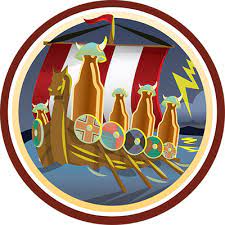 Our new topic is Here come the Vikings! We will be spending the first couple of days getting to know each other and learning the new routines in school. Then, on Friday we will have our exciting Stunning Start Day when we introduce our Viking topic.What to bring to school each dayPlease make sure you all have a named water bottle, coat, jumper and your PE kit in school every day. Whenever possible, PE will take place outside, so it is important that you have enough warm clothes and trainers in your PE kit and tape to cover up any earrings that cannot be removed. PE days will usually be on Tuesdays and Fridays but may occasionally be on other days too. This week, we will all be going outside for PE on Thursday, so please make sure you have your PE kit in school by then.HomeworkReadingNew Planners will be coming home in the first few days back at school. Please make sure an adult puts a note in your planner each time you read at home. You can change your book as often as you need to from the bookshelves in the Y3/4 corridor. Owl stamps will be given each time you have read at least three times a week and your planner will be checked at least once a week by an adult at school.SpellingsSpelling lists will be given out soon and you will have a spelling test every Monday. Each week you will record how you have got on with your spelling test in your planner.Maths Maths homework will be given out at the beginning of each week, on either a Monday or Tuesday, and will need to be returned to school by the following Monday.Home Learning JournalsMore information will follow shortly about additional homework projects related to our topic. There will be an expectation for at least one of these projects to be completed each term, but you can choose to do as many as you like.Lost propertyWe had a huge amount of lost property left last year, so please make sure all items of clothing and PE kit is named, including trainers and pumps, jumpers and cardigans.How to contact usIf your adults have any questions, please email us at the addresses below.katy.haxby@stoswalds.yorkschools.nettom.lloyd@stoswalds.yorkschools.netrachel.hunt@stoswalds.yorkschools.netWho we are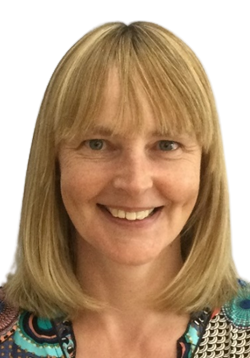 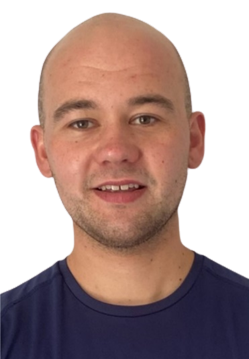 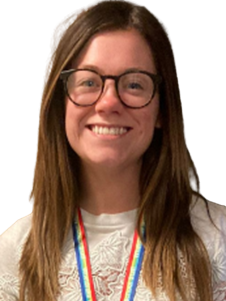 Mr Lloyd			Mrs Haxby			Miss HuntClass teacher		Class teacher		Class teacher				Phase LeaderMrs Usher will be working alongside Mrs Haxby, Mr Taylor will be with Miss Hunt and we are hoping to appoint a new TA to join our team very soon to work with Mr Lloyd. We will also have Ms Thompson working with the Y3/4 team each morning, supporting the teaching of reading, writing and maths.We are very much looking forward to our new school year ahead and getting to know you all.From Mrs Haxby 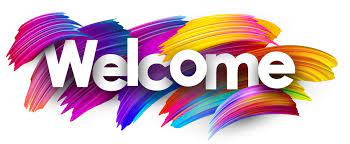 Mr LloydMiss Hunt